Проблема воспитания личной заинтересованности каждого человека в здоровом образе жизни в последние годы является особенно актуальной в связи с негативной тенденцией к ухудшению состояния здоровья всех социально-демографических групп населения России и особенно детей дошкольного и школьного возраста. Ее решение требует активного осмысленного отношения к своему здоровью и укреплению его с детских лет.Здоровый образ жизни – это поведение человека, направленное на рациональное удовлетворение врожденных биологических потребностей (пищевой, двигательной, познавательной, половой, потребности в сне), способствующее эмоциональному благополучию, профилактике болезней и несчастных случаев.Здоровый образ жизни должен включать: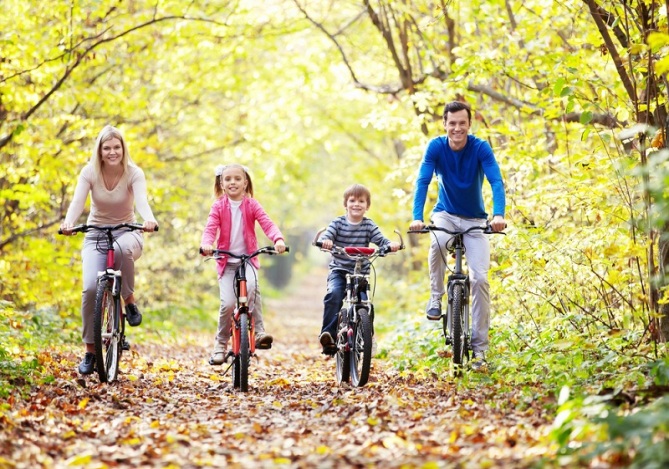 Настрой на здоровый образ жизни;Достаточную двигательную активность;Умение регулировать свое психическое состояние;Правильное питание;Четкий режим жизни;Выполнение гигиенических требований;Умение предупреждать опасные ситуации и правильно вести себя при их возникновении.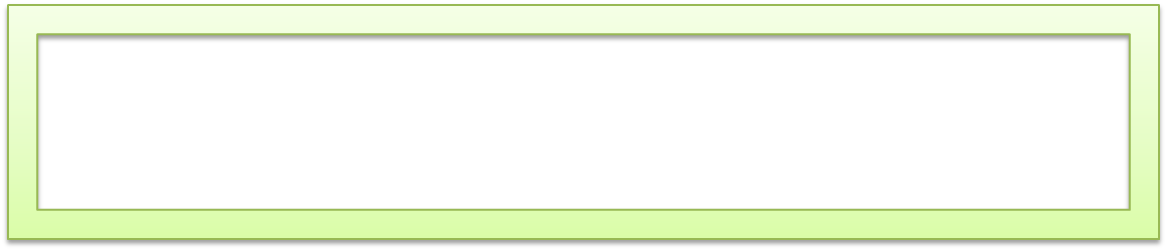 Уже доказано, что чем моложе организм, тем пагубнее для него нарушения законов здоровой жизни. Те нарушения здоровья, которые возникают в детстве, с возрастом становятся все более выраженными и ведут к ограничению возможностей ребенка,        снижению его работоспособности и в итоге — к серьезным заболеваниям. Но, к счастью, в любом возрасте переход к здоровому образу жизни помогает заметно нормализовать состояние ребенка и взрослого.Формированию представлений, а впоследствии и навыка детей о здоровье и ЗОЖ способствует создание предметно-развивающей среды в группах. Уголки здорового образа жизни оборудуют детскими книжками, раскрасками и дидактическими играми по теме, альбомами с фотографиями детей группы, на которых запечатлены моменты занятий и бесед, физкультурных занятий, санитарно-гигиенических и закаливающих процедур, прогулок, игр, сна и др.Составной частью здоровьесберегающего пространства являются:выставки специальной и детской литературы, выставки плакатов, выполненных в результате совместной деятельности детей и взрослых, выставки детских работ по изобразительной деятельности на тему ЗОЖ, информационные стенды для родителей.Всестороннее гармоническое развитие детской личности требует единства, согласованности всей системы воспитательно-образовательных воздействий взрослых на ребенка. Роль семьи в создании такой согласованности трудно переоценить, ведь семья как первый институт социализации имеет решающее влияние на развитие основных черт личности ребенка, на формирование у него нравственно-положительного потенциала. Именно в семье дети получают первые уроки нравственности, формируется их характер; в семье закладываются исходные, жизненные позиции. Поэтому крайне важно, чтобы основной составной частью работы дошкольных учреждений была пропаганда педагогических знаний по приобщению ребенка к здоровому образу жизни среди родителей.Детский сад – первый в несемейный социальный институт, первое воспитательное учреждение, с которым вступают в контакт родители и где начинается их систематическое педагогическое просвещение. 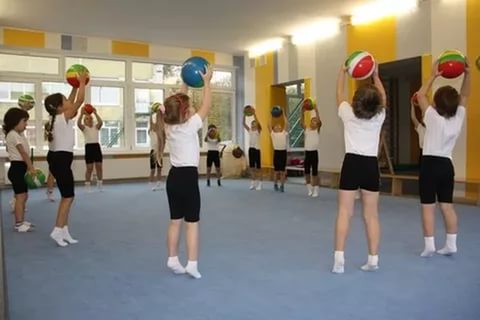 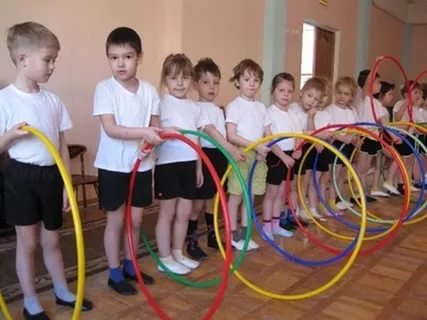 От совместной работы родителей и педагогов зависит дальнейшее развитие ребенка. И именно от качества работы дошкольного учреждения, зависит уровень педагогической культуры родителей, а, следовательно, и уровень семейного воспитания детей.Важным условием эффективной воспитательно-образовательной работы с целью повышения уровня знаний родителей о ЗОЖ, обучения методам и приемам формирования представлений детей о ЗОЖ, вовлечения в досуговые и оздоровительные мероприятия детского сада является реализация специальных мероприятий: изучение представлений родителей о ЗОЖ, консультации, практические занятия, наглядная агитация, открытые Дни здоровья.Например, во время открытого Дня здоровья родители могут познакомиться с работой педагогического коллектива в данном направлении.  В эти дни все желающие имеют возможность посетить занятия, понаблюдать за организацией игровой деятельности, принять участие в совместной деятельности детей и взрослых, получить консультации специалистов детского сада, принять участие в конкурсе рисунков, понаблюдать за своими детьми во время праздника.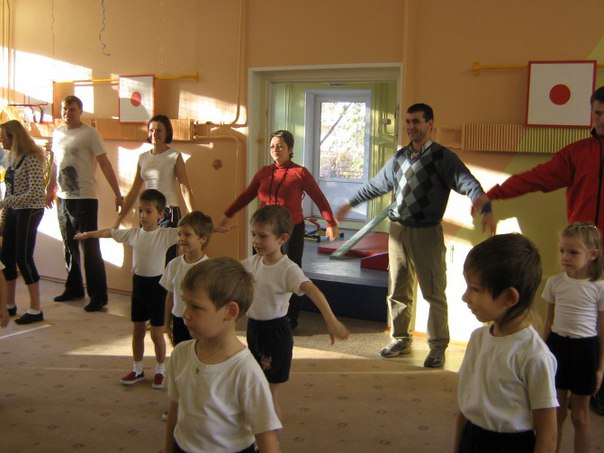 Для обучения родителей способам организации совместной деятельности детей и взрослых предусмотрено знакомство родителей с различными методическими приемами и особенностями педагогического воздействия на ребенка; организация и проведение специальных практических занятий для родителей: “Играем вместе с ребенком”, “Читаем детям о здоровье”, “Наблюдения и опыты с целью формирования представлений о здоровом образе жизни”. В ходе этих занятий в качестве наглядного материала могут быть использованы видеозаписи — наблюдения за разнообразной деятельностью дошкольников в детском саду.Развитию представлений родителей о месте специально организованного активного отдыха в структуре ЗОЖ, а также делового сотрудничества педагогов и родителей, совместной работы взрослых с детьми способствует вовлечение родителей в досуговые и оздоровительные мероприятия детского сада — подготовку и проведение праздников, досугов, выставок, спортивных соревнований, театрализованных представлений.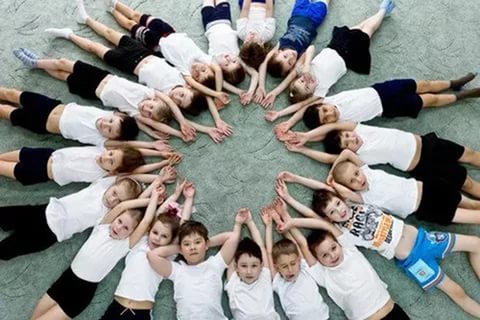 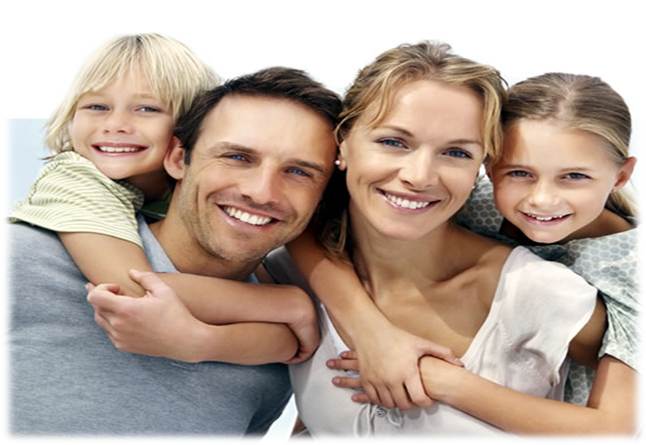 Сотрудничество с семьями строится на методе интерактивного обучения, где родители имели бы возможность:- встречаться со специалистами, задавать им вопросы; -овладевать конкретными умениями и навыками; -обсуждать проблемные ситуации; -делиться опытом собственной педагогической деятельности. ФОРМЫ ВОЗДЕЙСТВИЯ ДОУ И СЕМЬИПодводя итог, можно отметить, что:Семья является источником и важным звеном передачи ребенку социально-исторического опыта, она была, есть и будет важнейшим институтом воспитания, социализации ребенка;Родители и педагоги являются партнерами в воспитании и обучении детей: это единое понимание педагогами и родителями целей и задач воспитания и обучения детей. Помощь, уважение и доверие к ребенку, как со стороны педагогов, так и со стороны родителей. Значение традиционных и нетрадиционных форм взаимодействия ДОУ и семьи очень велико. Данные формы работы достаточно эффективны и могут использоваться в целях педагогического сопровождения семьи, основываясь на педагогических запросах родителей.Совместная работа ДОУ и семьи по приобщению детей дошкольного возраста к ЗОЖ немыслима друг без друга на современном этапе развития общества.ТРАДИЦИОННЫЕ ТРАДИЦИОННЫЕ ТРАДИЦИОННЫЕ КоллективныеИндивидуальныеНаглядно-информационные1. Родительские собрания;2.Конференции;3.“Круглые столы”.1.Педагогические беседы с родителями;2.Тематические консультации.1.Записи на магнитофон бесед с детьми;2.Видеофрагменты организации различных видов деятельности, режимных моментов, занятий;3.Фотографии;4.Выставки детских работ;5.Стенды;6.Ширмы;  7.Папки-передвижки.НЕТРАДИЦИОННЫЕ НЕТРАДИЦИОННЫЕ НЕТРАДИЦИОННЫЕ НЕТРАДИЦИОННЫЕ ПознавательныеИнформационно-аналитическиеДосуговыеНагядно-информационные1.Семинары-практикумы;2.Родительские клубы;3.Родительские собрания.1. Анкетирование;2. Социологические опросы;3.“Почтовый ящик”.1. Совместные досуги;2. Праздники;3. Участие в выставках, конкурсах, экскурсиях.1. Дни открытых дверей;2. Родительские уголки;3. Фотовыставки;4. Копилка «Добрых дел»